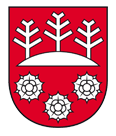 MESTO TURZOVKAStred 178, 023 54 TurzovkaOZNÁMENIE    K    POPLATKU   ZA   KOMUNÁLNE    ODPADY   A DROBNÉ   STAVEBNÉ ODPADYPodľa §80 Zákona č. 582/2004 Z. z. o miestnych daniach a miestnom poplatku za komunálne odpady a drobné stavebné odpady a VZN Mesta Turzovka č. 6/2022Poplatková povinnosť:                      Vznik                                                                           Zmena                                                                     Zánik                     Adresa trvalého pobytu (ulica, súpisné číslo, PSČ, názov obce)Adresa nehnuteľnosti – odberné miesto zberu komunálneho odpadu (ulica, súpisné číslo, orientačné číslo)Osoby, za ktoré preberá poplatník poplatkovú povinnosť Druh nehnuteľnosti:                    RD                                                               BYT                                                          CHATA                                                          ZÁHRADATyp zbernej nádoby:                         110 l                                                              120 l                                                              240 l                                                           1100 l                                                              VOK                                                           vreciaVznik, zánik, prípadne zmeny poplatkovej povinnosti ste povinný oznámiť správcovi poplatku do 30 dní odo dňa, keď tieto skutočnosti nastali. Vyhlasujem, že všetky údaje v ohlásení sú pravdivé a správne.V zmysle Zákona č. 18/2018 Z. z. o ochrane osobných údajov a o zmene a doplnení niektorých zákonov v znení neskorších predpisov, poplatník vyjadruje svoj súhlas so spracovaním údajov, uvedených v oznámení. Súhlas poplatníka so spracúvaním jeho osobných údajov platí počas celej doby trvania vzťahu upraveného týmto oznámením.V .............................................  dňa ..........................................              ..............................................................		podpis poplatníkaMeno   Priezvisko  Rodné čísloMenoPriezviskoDátum narodeniaDátum vzniku poplatkovejpovinnostiDátum zmeny poplatkovej povinnostiDátum zániku poplatkovej povinnosti